中華民國網球協會　函受文者：發文日期：110年3月12日發文字號：網協字第1100000082號速別：最速件附件：主旨：函請同意 貴屬           參加本會舉辦之「110年主委盃全國青少年網球錦標賽(B-3)」請惠允准予假登記參賽為禱，敬請 查照。說明：本賽會因地方政府防疫規定延期至110年4月3日起至110年4月9日止假高雄中山網球場舉行，並業經教育部體育署110年2月22日臺教體署競(三)字第1100005971號函同意備查。本競賽規程已公告於本會網站，如須下載或查詢本會其他相關資料，請至網站中查詢。理 事 長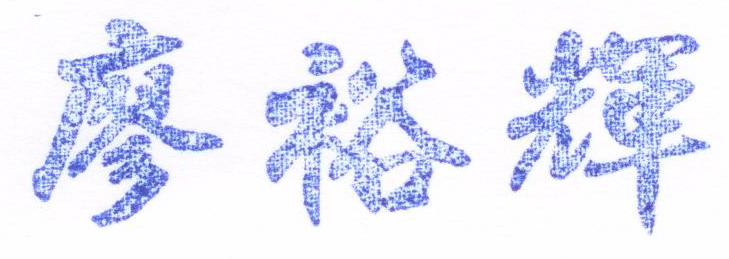 機關地址：10489台北市中山區朱崙街20號705室電話：02-2772-0298        傳真：02-2771-1696網    址：http://www.tennis.org.tw